1 March 2024Application to renew an assessment leaseLodgement informationAn application for an assessment lease may be lodged electronically in the Titles Management System (TMS) with any attachments and payment of the prescribed feeFor help with lodging this application, or for more information about authorisations in New South Wales, contact:Mining, Exploration and Geoscience Assessments and SystemsPhone +61 2 4063 6600 (8.30am – 4.30pm)titles@regional.nsw.gov.auNoteany reference to the ‘department’ in this form, refers to Regional NSWHow to submit this formBy email: Send an electronic copy of the form including any attachments to titles@regional.nsw.gov.auBy mail: Mail your form and any attachments to Mining, Exploration and Geoscience, Assessments and Systems, PO Box 344, Hunter Region Mail Centre NSW 2310When to use this formThis form has been prepared for the purposes of s113 of the Mining Act 1992 (Mining Act) and cl23 of the Mining Regulation 2016. For more information read the department’s Assessment leases grant and renewal policyImportant notesAccompanying documentationApplicants should lodge any information or document accompanying this application within ten business days of the date of lodgement. A decision-maker may reject an application if the applicant does not supply the required information or document to the dwithin this timeframe (cl 94AA(4) Mining Regulation 2016).A decision-maker may seek additional information or refuse an application on the grounds outlined in the Mining Act (cls 5 and 6, Part 2, Sch1B).  AgentsIf this application is lodged by an agent on behalf of the applicant/s, the department may seek confirmation of the authority under which the agent operates and any limits of that authority. The agent will need to complete the declaration at the end of this form and supply evidence of their appointment, if not already supplied to the department (cl97 of the Mining Regulation 2016).Holders of the assessment leaseThe decision-maker may not renew an assessment lease otherwise than in the names of each of the holders of the assessment lease unless satisfied that any holder of the assessment lease not applying for its renewal does not wish the assessment lease to be renewed in that person’s name (s116(1) of the Mining Act).Minimum standardsWhen the Minister is assessing an application for the grant, renewal or transfer of an assessment lease, cl 4 sch1B of the Mining Act allows the Minister to consider whether the applicant meets the minimum standards. The Minimum standards for work programs and technical and financial capability (Minimum standards) are available here.The Minimum standards apply to an applicant’s proposed work program, and their technical and financial capability to carry out the proposed work program. They set out the criteria applicants must meet to demonstrate their commitment to effective and sustainable exploration.Under cl6(b) sch1B of the Mining Act if the Minister considers that an applicant does not meet the applicable minimum standards, the Minister may refuse the application.Next stepsOnce your application has been received by the Secretary, it will be considered and may be granted or refused by the Minister. The target processing time for an application for grant is 45 business days.© State of New South Wales through Regional NSW 2024. The information contained in this publication is based on knowledge and understanding at the time of writing March 2024. However, because of advances in knowledge, users are reminded of the need to ensure that the information upon which they rely is up to date and to check the currency of the information with the appropriate officer of the Regional NSW or the user’s independent adviser.Privacy statement This information is collected by the department for the purposes of assessing an application for an authorisation or an application associated with an authority as required by the Mining Act 1992 or Mining Regulation 2016. This information may also be used by the department to comply with its public register and record-keeping requirements under the Mining Act 1992 and Mining Regulation 2016, to confirm applicant details in the event that subsequent applications are made and to establish and maintain databases to assist the department with its work generally. Except for purposes required by law, your personal information will not be disclosed to third parties unless the disclosure is directly related to the purpose for which the information was collected, and the department has no reason to believe you would object to the disclosure, or you are reasonably likely to have been aware, or have been made aware, that information of that kind is usually disclosed to that other person or body, or the department believes on reasonable grounds that the disclosure is necessary to prevent or lessen a serious and imminent threat to the life or health of the individual concerned or another person.You may apply to the department to access and correct any personal information the department holds about you if that information is inaccurate, incomplete, not relevant or out of date. Assessment lease detailsTerm for which renewal is soughtAn assessment lease may be renewed for a maximum of 6 years.Assessment lease holder/s detailsProvide the full name of lease holder/s and if applicable, the ACN or ARBN (for foreign companies) Additional lease holdersProvide the full name, phone number, email address, ACN or ARBN (for foreign companies), registered street address and postal address details of additional lease holders. Assessment lease holder/s seeking renewalAre all holders of the assessment lease wishing to apply for the renewal of the assessment lease?	Yes	No – provide written confirmation from any holder who is not seeking renewal. 	Check the box below to indicate you have attached this confirmation to your application.  I have attached confirmation from the party who is not seeking renewalContact for this applicationAny correspondence in relation to this application will be sent to this person. Any correspondence in relation to this application and any subsequent authority will be sent to this person, including documents that the department is required to serve. Your preferred contact methodThe department prefers to contact and service documents related to your application and any subsequent authority via email. 	Contact and serve me by email (for companies –  ensure you provide a company email address that is regularly monitored rather than an individual employee's email address), or	Contact and serve me by mailRenewal justification statementComplete and attach a Renewal justification statement for prospecting titles (RJS), as described in cl23(1)(e) of the Mining Regulation 2016. 	Yes – I have attached a renewal justification statementPercentage of assessment lease area to be renewedProposed area for part renewal – described in graticular references ‘blocks and units’Complete this question if you are applying for the renewal of part of the assessment lease area using blocks and units. You do not need to provide a standard map.Identify the name of the 1:1,000,000 map sheet (e.g. Sydney), the block number and unit references as described in sch4 of the Mining Regulation 2016. Use Option A (the free text field) or Option B (the table) below to identify the proposed assessment lease area.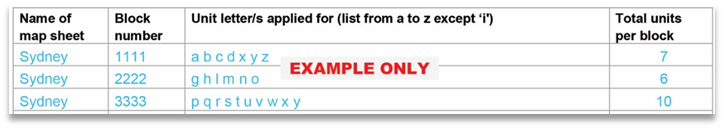 Depth of surface exception in metresIndicate the area of surface and soil below the surface not applied for:Depth restriction sought in metresIndicate the depth to which you require the lease to extend:Proposed area for part renewal – describe in non graticular references ‘standard map’Standard mapProvide a standard map, as described in cl9 of the Mining Regulation 2016, which shows the alignment of the proposed lease boundaries, showing co-ordinates of all the points where there is a change in direction of the boundaries of the land. If such a map is not available, you must provide either a cadastral map or, if that is not available, an aerial photograph.Indicate whether you have inserted your map in the field below or attached it separately.	I have attached a standard map	I have inserted my standard map below:Coordinates of the proposed assessment lease area compliant with Map Grid of Australia (MGA94)Attach the MGA94 coordinates as a separate electronic file in a CSV format.	I have attached the MGA94 coordinates to this applicationDepth of surface exception in metresDepth restriction sought in metresIndicate the depth to which you require the lease to extend:Proposed area sought for part renewal – assessment (mineral owner) lease onlyComplete this question if you are applying for renewal of part of the assessment (mineral owner) lease area only.Provide the lot and deposited plan numbers of the area sought for renewal.Proposed work programBefore completing this part of the form, read the Exploration guideline: work programs for prospecting titles. Check the box below to indicate you have attached the work program to this application.Provide a proposed work program using the Prospecting authority work program form available on the department’s website, that:satisfies the requirements of s129A of the Mining Act and clause 35 of the Mining Regulation 2016is prepared and submitted in the appropriate manner and form in accordance with the Exploration guideline: work programs for prospecting titlesnominates the exploration stage(s) to be worked through over the term of the authoritydescribes exploration objectives, rational and intended outcomes of proposed activities that are geoscientifically appropriate to the targeted commodity or commodities, exploration rationale and nominated exploration stage(s), and if applicable, clearly identifies any other authorities (including Mining Leases) operating in conjunction with the authority as part of a ‘project’, the geoscientific, spatial and proprietary justification for the project grouping, and how the proposed work for the subject authority relates to the schedule of work across the broader project area. 	 I have attached a work program using the Prospecting authority work program form.Technical capabilityYou must nominate a technical manager for the transferee/s who will be responsible for supervising operations and geoscientific reporting. Note that this does not make the person liable for any other matters relating to this application.You can attach information about your technical manager, their contact details and their acceptance by using the form Template for technical managers or enter the information below. Please indicate which option you have selected:         I have attached the form Template for technical managers.OR	Information about the technical manager satisfying the requirements of the minimum standards, their details and their acceptance is provided below, in parts 11.1 to 11.4.Technical manager professional membership/qualificationsThe technical manager must have either:	Membership with a recognised relevant professional organisation at the minimum level of member, with the required degree qualification related to the geosciences:OR	Five years or more experience working in the deposit setting that is proposed in the work program (in this case you must attach the technical manager’s curriculum vitae to evidence this if not already supplied to the department).Technical manager conductThe technical manager must also meet certain conduct requirements. Has the technical manager:at any time had their membership refused, revoked or suspended by any relevant professional organisation(s) for conduct-related reasons? or in the past 10 years, been convicted of an offence under the Mining Act, the Protection of the Environment Operations Act 1997 or other relevant legislation (as defined in the Minimum standards)? Yes		  NoTechnical manager contact detailsTechnical manager acceptanceSignature of the nominated technical manager In signing below, I hereby:confirm my acceptance of the role; andcertify that the information provided in response to Question 12 is true and correct to the best of my knowledge and belief. I understand that under the Crimes Act 1900 NSW Part 5A, knowingly or recklessly giving false or misleading information is a serious offence, and that under the Mining Act section 378C, any person who provides information that the person knows to be false or misleading is guilty of an offence, for which they may be subject to prosecution.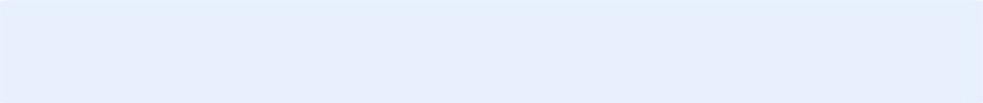 Date:      Financial capabilityMinimum standardsAn applicant (transferee/s) must meet the minimum standards for financial capability. In answering the financial capability questions, the applicant should have regard to:the work program and proposed operationsobligations under the authoritycurrent assets and liabilities.Financial statusIs any applicant bankrupt or a body corporate that is subject to a scheme of arrangement, receivership, winding up or other external administration? Yes	 No Note: this includes each applicant where there is more than one applicant.Access to capitalYou must be able to answer yes to at least one of the following three questions.A. Does at least one applicant have sufficient capital available over the term to meet the forecast expenditure and committed objectives of the entire proposed work program?  Yes	  No B. Is at least one applicant subject to an agreement with a third party for the provision of finance to meet the forecast expenditure and committed objectives of the entire proposed work program (e.g. a deed)? Yes	  No C. Has at least one applicant’s board members or corporate officers successfully raised capital in the past for similar exploration programs in NSW or other jurisdictions? Yes	  No You may provide any further information on access to capital in the following box. Note, further information is not compulsory:Statement of compliance, environmental performance and financial historyThe holder/s must provide statements of compliance, environmental performance and financial history form (the SOCH). Complete the SOCH and indicate how the SOCH has been provided.		I have attached the new SOCH to my applicationOR		I have submitted a new SOCH online the reference number is: OR		I have submitted a previous SOCH online – 1.	The reference number is: 2.	The date of issue was: 3.	I certify that the information in the above mentioned SOCH is true and correct to the best of my knowledge and belief.  Yes   NoPrevious SOCH:  A SOCH lodged with the department (using the Mining Act user portal) remains valid for 12 months from the date a SOCH reference number (unique identification number starting with SOCH and then seven numbers) is issued to the applicant providing there has been no change to any of the information provided by the applicant since the lodgement of the SOCH form. If any information has changed, a new SOCH form is required to be lodged with the department for assessment.Assessment of mineral bearing capacity and extent of any mineral depositsAn application for renewal of an assessment lease under the Mining Act must satisfy the requirements of the Policy on the grant of assessment leases. Provide an assessment of the mineral bearing capacity of land in the application area and of the extent of any mineral deposits in that land. The assessment should be provided in the form of a current resource/reserve statement relevant to the application area only. Reporting of mineral and coal resources/reserves should be produced to a standard at least equivalent with the Australasian Code for Reporting of Exploration Results, Mineral Resources and Ore Reserves (JORC), if possible. Ensure the assessment/statement documents all classified resources and differentiates classified from global/in-situ resources. Also ensure the resource/reserve documents demonstrate the anticipated mining depletion over the term sought.	A statement of the most recent mineral resource/ore reserve estimate in accordance with JORC is attached	A statement of the most recent mineral resource/ore reserve estimate in accordance with an international equivalent standard to JORC such as NI 43-101 or SAMREC, is attached	The mineral resource/reserve has not been estimated in accordance with JORC or equivalent, therefore a statement of the global estimated mineral resources of the land is attachedRefer to the Policy on grant of assessment leases for further information about the criteria for approving an assessment lease.Activity approvalsApproved Category 2, Category 3 or ‘Assessable prospecting operations’Any prospecting operations which are not defined as ‘Exempt Development’ under cl10 of the State Environmental Planning Policy (Mining, Petroleum Production and Extractive Industries) 2007 require approval under the Environmental Planning and Assessment Act 1979 before they commence. Refer to the guideline ESG5: Assessment requirements for exploration activities for more information on activities.Are there any Category 2, Category 3 or ‘Assessable prospecting operations’ that have been approved and are continuing into the new term of the authority?Rehabilitation cost estimateAll authority holders must provide an estimate of rehabilitation costs. This estimate may be considered by the department when determining the security deposit amount.Before answering the following questions, read the Rehabilitation cost estimate guidelines.What is the total rehabilitation cost estimate across the entire authority?The rehabilitation cost estimate is the estimated cost of rehabilitating all liabilities associated with prospecting operations on the authority.	I declare that the estimate of the rehabilitation costs in relation to any land or water, has been prepared and calculated in accordance with the rehabilitation cost estimate guidelines.Note: ‘Completed rehabilitation’ (including any progressive/partial rehabilitation) is reviewed periodically throughout the term of the authority by the Resources Regulator and is deemed ‘satisfactory’ when:an application for rehabilitation completion is submitted to the NSW Resources Regulator by the authority holder, andthe NSW Resources Regulator has formally notified the authority holder that the rehabilitation is satisfactory.At this point, the Regulator, as delegate of the Secretary, may determine the ‘assessed deposit’, triggering a change to the amount of the security deposit that may be required by a security deposit condition.What security deposit amount is currently held by the department?Environmental and rehabilitation reportingDepending on the authority conditions, you may need to submit an environmental and rehabilitation compliance report prepared in accordance with ESG4: Guideline for preparing an Environmental and Rehabilitation Compliance Report for Exploration. An environmental and rehabilitation compliance report is referred to using varying terms depending upon the authority conditions and includes: environmental management report, environmental and rehabilitation report; compliance and rehabilitation report, environmental and rehabilitation compliance report.Do the authority conditions require an environmental and rehabilitation compliance report	No	Yes – I have attached the required reportFee paymentProvide payment, proof of payment or details allowing payment to be made must accompany this application form.FeesThe application fee amount is $2,000.The area fee is $6 for each hectare or part hectare (1 unit = 300ha for graticular areas) multiplied by the term applied.Below are sample calculations.Select your payment methodChecklist of items to be included with this applicationDeclarationThis form should be signed by the applicant/s (in the case of a company a duly authorised officer) or an agent authorised to act on behalf of the applicant/s.Applicant/s (individual or companyFor each applicant (signed below):I certify that the information provided is true and correct to the best of my knowledge and belief. I understand under the Crimes Act 1900 NSW Part 5A, that knowingly or recklessly giving false or misleading information is a serious offence, and under the Mining Act section 378C, any person who provides information that the person knows to be false or misleading is guilty of an offence, for which they may be subject to prosecution.(For companies only) In addition to the declaration above, by signing below, I also certify that I am authorised to complete and provide the information in this form on behalf of the company listed in section 3 of this form.Agent authorised to act for this applicant/sEvidence of appointment is required if this has not been previously supplied to the department.Evidence of appointment:		I have attached evidence of appointment to this application	           I have previously supplied evidence of appointment to the department. Office/Administrative use onlyDocument controlApproved by: Executive Director, Assessments and Systems, Regional NSW under delegation from the Minister administering the Mining Act.CM9 Reference: RDOC22/123105Assessment lease detailsAssessment lease detailsAssessment lease detailsAssessment lease detailsAL numberActExpiry dateTerm for which renewal is soughtTerm for which renewal is soughtTerm for which renewal is soughtYears soughtNote: maximum term is 6 years.1st Lease holder1st Lease holderNameContact phoneContact emailACN / ARBNStreet address (Registered street address for a company)Postal address  Same as abovePostal addressEnter here if different2nd Lease holder2nd Lease holderNameContact phoneContact emailACN / ARBNStreet address (Registered street address for a company)Postal address  Same as abovePostal addressEnter here if differentAdditional lease holdersContact detailsContact detailsContact namePosition heldCompanyPostal addressPhone (incl area code)MobileEmailIndicate the portion of area you are applying to renewIndicate the portion of area you are applying to renewI am applying to renew part of the assessment lease area. If you are not renewing the whole of the lease area, you need to identify the land to be renewed in the approved manner. You can identify the land in one of two ways, either by providing the block and unit numbers (go to Question 8) or providing a standard map (go to Question 9) or describe the lot and deposited plan numbers for an assessment (mineral owner) lease (Question 10)I am applying to renew 100% of the assessment lease area.If you are renewing the whole area, you do not need to provide a description  Go to Question 11Proposed assessment leasearea for mineral optionsProposed assessment leasearea for mineral optionsOption A: Identify the map sheet, block number, unit and total number of units applied for:eg Sydney, 2222, abcdxyz total units=7eg Sydney, 2222, abcdxyz total units=7Option B: Enter your data in the table, as shown in the example below:Name of 
map sheetBlock numberUnit letter/s applied for (list from a to z except ‘i')Total units 
per blockTotal number of units applied forTotal number of units applied forTotal number of units applied forDepth restriction soughtDepth restriction soughtDepth restriction soughtDepth restriction soughtWhole areametresPart (indicate which part is subject to the depth restriction and attach to this application)Part (indicate which part is subject to the depth restriction and attach to this application)Part (indicate which part is subject to the depth restriction and attach to this application)Various parts (indicate which parts are subject to the depth restriction and attach to this application)Various parts (indicate which parts are subject to the depth restriction and attach to this application)Various parts (indicate which parts are subject to the depth restriction and attach to this application)NilNilNilDepth restriction soughtDepth restriction soughtDepth restriction soughtDepth restriction soughtWhole areametresPart (indicate which part is subject to the depth restriction and attach to this application)Part (indicate which part is subject to the depth restriction and attach to this application)Part (indicate which part is subject to the depth restriction and attach to this application)Various parts (indicate which parts are subject to the depth restriction and attach to this application)Various parts (indicate which parts are subject to the depth restriction and attach to this application)Various parts (indicate which parts are subject to the depth restriction and attach to this application)NilNilNilMGA94 coordinates to this applicationMGA94 coordinates to this applicationMGA94 coordinates to this applicationMGA94 coordinates to this applicationMGA94 coordinates to this applicationTotal area m2 ha km2Surface area m2 ha km2Depth of surface exception in metresDepth of surface exception in metresDepth of surface exception in metresDepth of surface exception in metresWhole areametresPart (must be shown on the map)Part (must be shown on the map)Part (must be shown on the map)Various parts (must be shown on the map)Various parts (must be shown on the map)Various parts (must be shown on the map)NilNilNilDepth of surface exception in metresDepth of surface exception in metresDepth of surface exception in metresDepth of surface exception in metresWhole areametresPart (must be shown on the map)Part (must be shown on the map)Part (must be shown on the map)Various parts (must be shown on the map)Various parts (must be shown on the map)Various parts (must be shown on the map)NilNilNilLotDeposited planProvide the name and member number of any relevant professional association(s) to which the technical manager belongs:  AusIMM                          AIG                             membership number:                                              Other - please specify (including membership number):   Provide details of the degree qualification related to the geosciences (e.g. B. Science (Geology)):                                                                                                                                                  If you ticked yes, please provide details: Technical manager contact detailsTechnical manager contact detailsNamePositionCompanyPhone (incl area code)MobileEmailAccess to capital, details: Assessable prospecting operationsAssessable prospecting operationsYes - there are Category 2, Category 3 or ‘Assessable prospecting operations’ that have been approved and are continuing into the new term of the authority. (Enter the activity approval numbers below).Approved activity numbers        NoTotal rehabilitation cost estimate$      Current security held by the department$      EXAMPLE 1You have applied to renew 2.5 hectares for 2 years Application fee	$2,000.00Area fee: 3 ha* @ $6.00 per ha/part ha x 2 years	$36.00Total fee	 $2,036.00
*Note figure is rounded up to 3 haEXAMPLE 2You have applied to renew 2 units (1 unit = 300ha for 
graticular areas) for 3 yearsApplication fee	$2,000.00Area fee: 2 units (600 ha) x $6 x 3 years	$10,800.00Total fee	 $12.800.00SelectPayment MethodDirect depositAccount name: 	Department of Regional NSW BSB: 	032 001Account number:	183837Reference:	REN [authority identifier and number] (e.g. REN AL 1234)If you are paying by direct deposit, attach a copy of the receipt issued by your banking authority as evidence that you have paid.Credit card* To pay by credit card, please tick the credit card box and contact (02) 4063 6600 to speak to a customer service representative. To comply with PCI-DSS your Credit Card information is never stored on file.You may also submit the application on TMS.*Credit card merchant fees are applicable to all credit card payments and will be added to the payment amount at the following rates:	Visa & Mastercard: 0.4%	 Amex: 1.4%	 ItemReferenceConfirmation from any holders not seeking renewalQuestion 4Renewal justification statementQuestion 6A standard map of the proposed area for part renewal (if applicable)Question9.1Co-ordinates of the proposed area for part renewal (if applicable)Question 9.2Proposed work programQuestion 11Technical capabilityQuestion 12Statements of compliance, environmental performance and financial history (where not lodged online)Question 14Assessment of mineral bearing capacity and extent of any mineral depositsQuestion 15Environmental and rehabilitation reportingQuestion 18For payments made by direct deposit – proof of paymentQuestion 19For agents only – evidence of appointment as agent, if this has not been previously supplied to the departmentQuestion 211st Applicant details1st Applicant detailsNamePosition/titleDateSignature2nd Applicant details2nd Applicant detailsNamePosition/titleDateSignatureAgent detailsAgent detailsNamePosition/titleCompanyPostal addressPhone (incl area code)MobileEmailDateSignatureApplication received:Application received:Application received:Application received:Application received:Time:Date:Officer’s NameSignatureApplication fee amount: $2,000 (per authority)Application fee amount: $2,000 (per authority)Application fee amount: $2,000 (per authority)Application fee amount: $2,000 (per authority)Application fee amount: $2,000 (per authority)Fee amount$      $      $      Area fee amount:  $6.00 per year of tenure for each hectare or part hectare
 (1 unit = 300ha for graticular areas)Area fee amount:  $6.00 per year of tenure for each hectare or part hectare
 (1 unit = 300ha for graticular areas)Area fee amount:  $6.00 per year of tenure for each hectare or part hectare
 (1 unit = 300ha for graticular areas)Area fee amount:  $6.00 per year of tenure for each hectare or part hectare
 (1 unit = 300ha for graticular areas)Area fee amount:  $6.00 per year of tenure for each hectare or part hectare
 (1 unit = 300ha for graticular areas)Area fee amount$      $      $      Total amount:$      $      $      Receipt numberAmendment scheduleAmendment scheduleAmendment scheduleDateVersion #AmendmentJuly 20201.0New format for Regional NSW. Form updated to reflect new department name and branding, and updated links.December 20202.0Form updated to include Minimum standards criteria.August 20223.0Form updated to remove requirement for rehabilitation completion information, to update SOCH submission information, and modify credit card payment details.New format to reflect new template Regional NSW/MEGUpdate contact details to reflect @regional email addressUpdated footer: document number and dateReviewed linksMarch 20234.0Form updated to reflect commencement of Mining Regulations 2016 on 1 March 2023.  Included information on protected reserves and incomplete applications.Administrative amendmentsMarch 20244.1Updated standard map references to reflect the Regulations in clause 9 commencing on 1 March 2024.